Your recent request for information is replicated below, together with our response.Please could you provide the annual spend for the below suppliers from April 2022 to March 2023?The suppliers are:- Alan Wilson Electrical SuppliesAlbion ElectricAN Supplies LtdB E D ELECTRICAL DISTRIBUTIONSBennett & FountainBridge Electrical SuppliesC & K SuppliesCEL ElectricalCity Electrical FactorsContact Electrical DistributorCRS Electrical Supplies LtdCUMBERLAND ELECTRICAL WHOLESALERS LTDDINNING ELECTRICAL WHOLESALEEdmundson ElectricalElectric BaseElectric CentreELECTRICAL WHOLESALE SUPPLIES LTD (EWS)Electrical Wholesale Supplies Swansea LtdEXPERT ELECTRICAL SUPPLIES LTDEyre and Elliston LtdFYLDE ELECTRICAL SUPPLIES LTDGCG ELECTRICAL WHOLESALERS LIMITED,GILBEY ELECTRICAL WHOLESALERS LTDGILTBROOK ELECTRICAL DISTRIBUTORS LTDHardings ElectricalIMPACT ELECTRICAL DISTRIBUTORS LTDIndependent Electrical SuppliesJuice Electrical SuppliesKEW ELECTRICAL DISTRIBUTORS LTDLH EvansLINCS ELECTRICAL WHOLESALERS LTD (LEW)Links Electrical SuppliesMAINS ELECTRICAL DISTRIBUTORS LTDMedlockNewey & EyreNORTHERN & CENTRAL ORMSKIRK ELECTRICAL LTDPark Electrical DistributionPhase Electrical DistributorsQUALITY ELECTRICAL SUPPLIES AND TECHNOLOGY LTDR & M ElectricalRexelRoblett Electrical Supplies LtdRS ComponentsRyness ElectricalS & A Electrical DistributionScrewfixService Electrical WholesaleSmith BrothersStearn ElectricalSWIFT ELECTRICAL SUPPLIESTHE WHOLESALE LIGHTING & ELECTRICAL COMPANYTJ ELECTRICAL WHOLESALE LTDTLC Electrical SuppliesTN RobinsonTRAFFORD ELEC WHOLESALERSUpex Electrical Distributors LtdWF SenateWilson Electrical Distibutors LtdWilts WholesaleWyeverne ElectricalYESSS ElectricalCu-PlasIn response to your request please see the table below.Total Spend to identified suppliers Spend April 2022 – March 2023If you require any further assistance please contact us quoting the reference above.You can request a review of this response within the next 40 working days by email or by letter (Information Management - FOI, Police Scotland, Clyde Gateway, 2 French Street, Dalmarnock, G40 4EH).  Requests must include the reason for your dissatisfaction.If you remain dissatisfied following our review response, you can appeal to the Office of the Scottish Information Commissioner (OSIC) within 6 months - online, by email or by letter (OSIC, Kinburn Castle, Doubledykes Road, St Andrews, KY16 9DS).Following an OSIC appeal, you can appeal to the Court of Session on a point of law only. This response will be added to our Disclosure Log in seven days' time.Every effort has been taken to ensure our response is as accessible as possible. If you require this response to be provided in an alternative format, please let us know.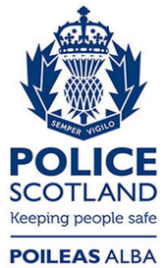 Freedom of Information ResponseOur reference:  FOI 23-0976Responded to:  27 April 2023Supplier NameNetVatGrossAlan Wilson Electrical Supplies£0.00£0.00£0.00Albion Electric£0.00£0.00£0.00AN Supplies Ltd£0.00£0.00£0.00B E D ELECTRICAL DISTRIBUTIONS£0.00£0.00£0.00Bennett & Fountain£0.00£0.00£0.00Bridge Electrical Supplies£0.00£0.00£0.00C & K Supplies£0.00£0.00£0.00CEL Electrical£0.00£0.00£0.00City Electrical Factors£1,718.84£343.77£2,062.61Contact Electrical Distributor£0.00£0.00£0.00CRS Electrical Supplies Ltd£0.00£0.00£0.00CUMBERLAND ELECTRICAL WHOLESALERS LTD£0.00£0.00£0.00DINNING ELECTRICAL WHOLESALE£0.00£0.00£0.00Edmundson Electrical£5,911.99£1,182.40£7,094.39Electric Base£0.00£0.00£0.00Electric Centre£0.00£0.00£0.00ELECTRICAL WHOLESALE SUPPLIES LTD (EWS)£0.00£0.00£0.00Electrical Wholesale Supplies Swansea Ltd£0.00£0.00£0.00EXPERT ELECTRICAL SUPPLIES LTD£0.00£0.00£0.00Eyre and Elliston Ltd£0.00£0.00£0.00FYLDE ELECTRICAL SUPPLIES LTD£0.00£0.00£0.00GCG ELECTRICAL WHOLESALERS LIMITED,£0.00£0.00£0.00GILBEY ELECTRICAL WHOLESALERS LTD£0.00£0.00£0.00GILTBROOK ELECTRICAL DISTRIBUTORS LTD£0.00£0.00£0.00Hardings Electrical£0.00£0.00£0.00IMPACT ELECTRICAL DISTRIBUTORS LTD£0.00£0.00£0.00Independent Electrical Supplies£0.00£0.00£0.00Juice Electrical Supplies£0.00£0.00£0.00KEW ELECTRICAL DISTRIBUTORS LTD£0.00£0.00£0.00LH Evans£0.00£0.00£0.00LINCS ELECTRICAL WHOLESALERS LTD (LEW)£0.00£0.00£0.00Links Electrical Supplies£0.00£0.00£0.00MAINS ELECTRICAL DISTRIBUTORS LTD£0.00£0.00£0.00Medlock£0.00£0.00£0.00Newey & Eyre£0.00£0.00£0.00NORTHERN & CENTRAL ORMSKIRK ELECTRICAL LTD£0.00£0.00£0.00Park Electrical Distribution£0.00£0.00£0.00Phase Electrical Distributors£0.00£0.00£0.00QUALITY ELECTRICAL SUPPLIES AND TECHNOLOGY LTD£0.00£0.00£0.00R & M Electrical£0.00£0.00£0.00Rexel£1,656.75£331.34£1,988.09Roblett Electrical Supplies Ltd£0.00£0.00£0.00RS Components£83,462.17£16,692.42£100,154.59Ryness Electrical£0.00£0.00£0.00S & A Electrical Distribution£0.00£0.00£0.00Screwfix£7,350.25£1,459.53£8,809.78Service Electrical Wholesale£0.00£0.00£0.00Smith Brothers£0.00£0.00£0.00Stearn Electrical£14,185.87£2,837.19£17,023.06SWIFT ELECTRICAL SUPPLIES£0.00£0.00£0.00THE WHOLESALE LIGHTING & ELECTRICAL COMPANY£0.00£0.00£0.00TJ ELECTRICAL WHOLESALE LTD£0.00£0.00£0.00TLC Electrical Supplies£0.00£0.00£0.00TN Robinson£0.00£0.00£0.00TRAFFORD ELEC WHOLESALERS£0.00£0.00£0.00Upex Electrical Distributors Ltd£0.00£0.00£0.00WF Senate£0.00£0.00£0.00Wilson Electrical Distributors Ltd£0.00£0.00£0.00Wilts Wholesale£0.00£0.00£0.00Wyeverne Electrical£0.00£0.00£0.00YESSS Electrical£0.00£0.00£0.00Cu-Plas£0.00£0.00£0.00